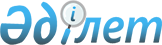 Мемлекеттік сатып алуды ұйымдастыруды және өткізуді бірыңғай ұйымдастырушы жүзеге асыратын бюджеттік бағдарламалардың және (немесе) тауарлардың, жұмыстардың, көрсетілетін қызметтердің тізбесін бекіту туралы
					
			Күшін жойған
			
			
		
					Қазақстан Республикасы Үкіметінің 2014 жылғы 11 мамырдағы № 467 қаулысы. Күші жойылды - Қазақстан Республикасы Үкіметінің 2015 жылғы 17 маусымдағы № 449 қаулысымен      Ескерту. Күші жойылды - ҚР Үкіметінің 17.06.2015 № 449 қаулысымен.      «Мемлекеттік сатып алу туралы» 2007 жылғы 21 шілдедегі Қазақстан Республикасы Заңының 7-бабы 5-тармағының 1) тармақшасына сәйкес Қазақстан Республикасының Үкіметі ҚАУЛЫ ЕТЕДІ:



      1. Қоса беріліп отырған Мемлекеттік сатып алуды ұйымдастыруды және өткізуді бірыңғай ұйымдастырушы жүзеге асыратын бюджеттік бағдарламалардың және (немесе) тауарлардың, жұмыстардың, көрсетілетін қызметтердің тізбесі бекітілсін.



      2. Осы қаулы алғашқы ресми жарияланған күнінен бастап қолданысқа енгізіледі.      Қазақстан Республикасының

      Премьер-Министрі                           К. Мәсімов

Қазақстан Республикасы 

Үкіметінің       

2014 жылғы 11 мамырдағы 

№ 467 қаулысымен   

бекітілген       

Мемлекеттік сатып алуды ұйымдастыруды және өткізуді бірыңғай

ұйымдастырушы жүзеге асыратын бюджеттік бағдарламалардың және

(немесе) тауарлардың, жұмыстардың, көрсетілетін қызметтердің

тізбесі
					© 2012. Қазақстан Республикасы Әділет министрлігінің «Қазақстан Республикасының Заңнама және құқықтық ақпарат институты» ШЖҚ РМК
				Функционалдық топӘкімшіБағдарламаКіші бағдарламаАтауы1Жалпы сипаттағы мемлекеттік қызметтер215Қазақстан Республикасы Көлiк және коммуникация министрлiгi040Мемлекеттік органдардың ақпараттық инфрақұрылымын құруоның ішінде инвестициялық жобалар:ӨзгелерҚазақстан Республикасының Халыққа қызмет көрсету орталықтарын интеграцияланған ақпараттық жүйесін дамыту043«Е-лицензиялау» мемлекеттік деректер базасын дамытуоның ішінде инвестициялық жобалар:Өзгелер«Е-лицензиялау» мемлекеттік деректер базасын дамыту046Электрондық үкіметті дамытуоның ішінде инвестициялық жобалар:ӨзгелерЭлектрондық үкіметті дамыту 052Авариялар мен апаттар кезінде шұғыл шақыру ақпараттық жүйесін құруоның ішінде инвестициялық жобалар:ӨзгелерАвариялар мен апаттар кезінде шұғыл шақыру ақпараттық жүйесін құру053Қазақстан Республикасы мобильдік Үкіметі ақпараттық жүйесін құруоның ішінде инвестициялық жобалар:ӨзгелерҚазақстан Республикасы мобильдік Үкіметі ақпараттық жүйесін құру217Қазақстан Республикасы Қаржы министрлiгi026Кедендік бақылау және кедендік инфрақұрылым объектілерін салуоның ішінде инвестициялық жобалар:Шығыс Қазақстан облысыШығыс Қазақстан облысы Өскемен қаласындағы кедендік ресімдеу орталығы бар Кедендік бақылау департаментінің ғимаратын салуЖамбыл облысыЖамбыл облысының «Қордай» өткізу пунктінің жобалау-сметалық құжаттамасын әзірлеу, салу, кеңейту және қайта жаңартуОңтүстік Қазақстан облысыОңтүстік Қазақстан облысының «Қапланбек» өткізу пунктінің жобалау-сметалық құжаттамасын әзірлеу, салу, кеңейту және қайта жаңарту033«Электрондық мемлекеттік сатып алу» автоматтандырылған интеграцияланған ақпараттық жүйесін жаңғыртуоның ішінде инвестициялық жобалар:Өзгелер«Электрондық мемлекеттік сатып алу» автоматтандырылған интеграцияланған ақпараттық жүйесін жаңғырту040Салық органдарының ақпаратты қабылдау және өңдеу орталықтарын құруоның ішінде инвестициялық жобалар:ӨзгелерСалық органдарының ақпаратты қабылдау және өңдеу орталықтарын құру061«е-Қаржымині» интеграцияланған автоматтандырылған ақпараттық жүйесін жасауоның ішінде инвестициялық жобалар:Өзгелер«е-Қаржымині» интеграцияланған автоматтандырылған ақпараттық жүйесін құру064«Электрондық шот-фактуралар» ақпараттық жүйесін құруоның ішінде инвестициялық жобалар:ӨзгелерЭлектрондық шот-фактураларды қабылдау және өңдеу бойынша ақпараттық жүйе (құру)073Қазынашылықтың интеграцияланған ақпараттық жүйесін дамыту және «Қазынашылық-клиент» компонентін құруоның ішінде инвестициялық жобалар:ӨзгелерҚазынашылықтың интеграцияланған ақпараттық жүйесін дамыту және «Қазынашылық-клиент» компонентін құру222Қазақстан Республикасы Экономика және бюджеттік жоспарлау министрлігі024Экономика, мемлекеттік жоспарлау және талдау саласындағы ақпараттық жүйелерді дамыту406Республикалық бюджеттiң атқарылуын бақылау жөнiндегi есеп комитетi006Республикалық бюджеттiң атқарылуын бақылау жөнiндегi есеп комитетiнің интеграцияланған ақпараттық жүйесін құруоның ішінде инвестициялық жобалар:ӨзгелерРеспубликалық бюджеттiң атқарылуын бақылау жөнiндегi есеп комитетiнің интеграцияланған ақпараттық жүйесін құру608Қазақстан Республикасы Мемлекеттік қызмет істері агенттігі 013«Е-қызмет» персоналды басқарудың интеграциялық ақпараттық жүйесін құруоның ішінде инвестициялық жобалар:Өзгелер«Е-қызмет» интеграцияланған ақпараттық жүйесін құру2Қорғаныс202Қазақстан Республикасы Төтенше жағдайлар министрлігі003Төтенше жағдайлардан қорғау объектілерін салу және реконструкциялауоның ішінде инвестициялық жобалар:Ақмола облысы Ақмола облысы Көкшетау қаласы «Көктем» шағын ауданының солтүстігіне қарай (қалыпты геологиялық жағдайларымен IВ, IIIА климатты кіші аудандары үшін II үлгілік) 6 автомобильге арналған өрт депосының кешенін салуАқтөбе облысыАқтөбе қаласындағы қарапайым геологиялық жағдайы бар IВ, IIIА климаттық кіші аудандар бойынша үлгілік жоба үшін II үлгілік 6 автомобильге арналған өрт депосының кешенін салуАқтөбе қаласының тұрғын үй қалалық жаға жайы ауданындағы Елек өзенінің жағасындағы «Елек» орталық суда құтқару станциясын салуАлматы облысыАлматы облысы Ұзынағаш ауылындағы 68303 әскери бөлімінің жылытылатын ғимараттары үшін модульді газ қазандығы және жылу трассасыАтырау облысы«Атырау қаласында қалыпты геологиялық жағдайлары бар IVA, IVГ климатты кіші аудандарға арналған II үлгілік 6 автомобильге арналған өрт депосы кешенінің» үлгілік жобасы бойынша жобалау-сметалық құжаттамасын әзірлеу және салуҚарағанды облысыҚарағанды қаласының «Голубые пруды» жаңа құрылыс ауданында қалыпты геологиялық жағдайлары бар IВ, IIIА климаттық кіші аудандарға арналған II үлгілік 6 автомобильге арналған өрт депосының кешенін салуҚарағанды облысының Приозерск қаласындағы су-құтқару станциясын салуҚызылорда облысыҚызылорда облысы Арал қаласында «Сейсмикалық белсенділігі 7 балдық IВ, IIIВ және IVГ климаттық кіші аудандарға арналған II үлгілік 6 автомобильге арналған өрт сөндіру депосының кешені» үлгілік жобасы бойынша жобалау-сметалық құжаттамасын әзірлеу және салуМаңғыстау облысыМаңғыстау облысы Жаңаөзен қаласында 6 шығуға арналған үлгілік өрт сөндіру депосын салуМаңғыстау облысы Ақтау қаласында «Геологиялық жағдайлары әдеттегі IVA, IVГ климаттық кіші аудандарға арналған II үлгілік 6 автомобильге арналған өрт сөндіру депосының кешені» үлгілік жобасы бойынша жобалау-сметалық құжаттамасын әзірлеу және салуПавлодар облысыПавлодар қаласының Усольский шағын ауданында «Геологиялық жағдайлары қалыпты IVA, IVГ климаттық кіші аудандарға арналған II үлгілік 6 автомобильге арналған өрт сөндіру депосының кешені» үлгілік жобасы бойынша жобалау-сметалық құжаттамасын әзірлеу және салуОңтүстік Қазақстан облысыШымкент қаласында «Сейсмикалық белсенділігі 8 балдық IВ, IIIВ және IVГ климаттық кіші аудандарға арналған II лгілік 6 автомобильге арналған өрт сөндіру депосының кешенін» салу Алматы қаласыАлматы қаласы Алатау ауданы, Ақбұлақ және Қарасу ықшам ауданының батыс жағындағы бекітілген жер учаскесінде орналасқан өрт сөндіру депосы ғимаратының құрылысы. Ақбұлақ ықшам ауданындағы 6 автомобильді өрт сөндіру депосының кешеніАстана қаласыАстана қаласындағы № 12 көшенің жер учаскесінде орналасқан өрт депосы кешені016Төтенше жағдайлар және азаматтық қорғаныс корпоративтік ақпараттық-коммуникациялық жүйесін құруоның ішінде инвестициялық жобалар:ӨзгелерТЖ және АҚ корпоративтік ақпараттық-коммуникациялық мемлекеттік жүйесін құру023Қазақстан Республикасы Төтенше жағдайлар министрлігінің 112 бірыңғай кезекші-диспетчерлік қызметінің ақпараттық жүйесін құруоның ішінде инвестициялық жобалар:ӨзгелерҚазақстан Республикасы Төтенше жағдайлар министрлігінің 112 бірыңғай кезекші-диспетчерлік қызметін құру3Қоғамдық тәртіп, қауіпсіздік, құқықтық, сот, қылмыстық-атқару қызметі201Қазақстан Республикасы Iшкi iстер министрлiгi007Қоғамдық тәртіп, қауіпсіздік және қылмыстық-атқару жүйесі объектілерін салу, реконструкциялауоның ішінде инвестициялық жобалар:Жамбыл облысыЖамбыл облысының Тараз қаласындағы түзеу мекемелерін күзету жөніндегі Ішкі әскерлердің әскери қызметшілерін орналастыру объектілерін салуБатыс Қазақстан облысыОрал қаласында 1500 орынды тергеу изоляторын салуМаңғыстау облысыЖаңаөзен қаласында үлгі әскери қалашық салуОңтүстік Қазақстан облысыОңтүстік Қазақстан облысы Төле би ауданы Шахта Тоғыс кентінде Леңгір қаласының түзеу мекемелерін күзету жөніндегі Ішкі әскерлердің әскери қызметшілерін орналастыру объектілерін салуАстана қаласыАстана қаласында тұрғын үйі бар әскери қалашық салу221Қазақстан Республикасы Әділет министрлігі057Қазақстан Республикасы нормативтік құқықтық актілерінің электрондық түрдегі эталондық бақылау банкін құруоның ішінде инвестициялық жобаларға:ӨзгелерҚазақстан Республикасы нормативтік құқықтық актілерінің электрондық түрдегі эталондық бақылау банкін құру058Атқарушылық іс жүргізу органдарының автоматтандырылған ақпараттық жүйесін құруоның ішінде инвестициялық жобаларға:ӨзгелерАтқарушылық іс жүргізу органдарының автоматтандырылған ақпараттық жүйесін құру501Қазақстан Республикасы Жоғарғы Соты012Сот жүйесі органдарының объектілерін салуоның ішінде инвестициялық жобалар:Алматы облысы«Алматы облысы мамандандырылған ауданаралық экономикалық соттың және Талдықорған қаласында № 1 кәмелетке толмағандардың ісі бойынша мамандандырылған ауданаралық экономикалық соттың ғимаратын салу» үлгілік жобаға жалғастырып 10 құрамды жобалық сметалық құжаттамасын әзірлеуШығыс Қазақстан облысыШығыс Қазақстан облысы Өскемен қаласында әкімшілік соттың базасында аумақтық сот орындаушылары учаскесімен бірге әкімшілік сот ғимаратын салу«Шығыс Қазақстан облысы Риддер қаласында қалалық соттың ғимаратын салу» ҚР ТЖ АСҒ 7» үлгілік жобаға жалғастырып жобалық сметалық құжаттамасын өңдеу (9 құрамды)«Шығыс Қазақстан облысы Семей қаласындағы №2 сотының ғимаратын салу» ҚР ТЖ 10 АСҒ» үлгілік жобаға жалғастырып жобалық сметалық құжаттамасын өңдеу (13 құрамды)«Шығыс Қазақстан облысы Үржар ауданы, Үржар ауылындағы аудандық сот ғимаратын салу» (2 құрамды)Қарағанды облысы«Қарағанды облысында Қарағанды облыстық сотын салу» жобалық сметалық құжаттамасын өңдеу (7 құрамды)014Сот құжаттарының электрондық мұрағатын құруоның ішінде инвестициялық жобалар:ӨзгелерСот құжаттарының электрондық мұрағатын құру502Қазақстан Республикасы Бас прокуратурасы008Прокуратура органдары үшін объектілер салу, реконструкциялауоның ішінде инвестициялық жобалар:Алматы облысыАлматы облысы Панфилов ауданының Жаркент қаласында Головацкий көшесі, 127/1 мекенжайында Панфилов аудандық прокуратурасының ғимаратын салуАтырау облысыАтырау облысы Махамбет ауданы Махамбет ауылындағы аудандық прокуратура ғимараты жұмыс жобасының байламыАтырау облысы Исатай ауданы Аққыстау кентіндегі аудандық прокуратура ғимараты жұмыс жобасының байламыАтырау облысы Мақат ауданы Мақат кентіндегі аудандық прокуратура ғимараты құрылысы жұмыс жобасының байламыШығыс Қазақстан облысыАягөз ауданы және Аягөз гарнизонының әскери прокуратурасы ғимаратының құрылысыҮржар ауданының прокуратура ғимаратының құрылысыЖамбыл облысыТараз қаласының «Қарасу» шағын ауданында «Жамбыл облысы бойынша ҚР Бас прокуратурасының құқықтық статистика және арнайы есепке алу жөніндегі комитетінің басқармасы» ММ-нің әкімшілік ғимаратын салуЖамбыл облысы Шу ауданы Шу қаласы Оспанов көшесі бойындағы ауданаралық және көлік прокуратурасының әкімшілік ғимаратын салуҚостанай облысыҚостанай облысы Алтынсарин ауданы Обаған ауылының әкімшілік ғимаратыСолтүстік Қазақстан облысыСолтүстік Қазақстан облысы Петропавл қаласы Қ. Сәтпаев көшесі бойындағы әскери, көлік прокуратуралары және ҚСЖАЕАЖК әкімшілік ғимаратын салуОңтүстік Қазақстан облысыОңтүстік Қазақстан облысы Созақ ауданы Шолаққорған ауылындағы Созақ аудандық прокуратурасының әкімшілік ғимаратын салуАстана қаласыАстана қаласындағы Орынбор және Сығанақ көшелерінің қиылысында паркингі бар көп пәтерлі тұрғын үй кешеніАстана қаласындағы Сығанақ көшесінің оңтүстігіне қарай Қабанбай батыр даңғылы бойындағы әкімшілік ғимараты (Т-100 көшесінің солтүстігі)010Қазақстан Республикасының құқық қорғау және арнайы мемлекеттік органдары үшін ақпарат алмасу жүйесін құруоның ішінде инвестициялық жобалар:ӨзгелерҚазақстан Республикасының құқық қорғау және арнайы мемлекеттік органдары үшін ақпарат алмасу жүйесін құру013«Мемлекеттің алдында міндеттемелері бар адамдардың «Шектеу» бірыңғай деректер банкін» ақпараттық жүйесін құруоның ішінде инвестициялық жобалар:Өзгелер«Мемлекет алдында міндеттемелері бар адамдардың «Шектеу» бірыңғай деректер банкі» ақпараттық жүйесін құру618Қазақстан Республикасы Экономикалық қылмысқа және сыбайлас жемқорлыққа қарсы күрес агенттігі (қаржы полициясы)008Бірыңғай автоматтандырылған ақпараттық-телекоммуникациялық жүйені дамытуоның ішінде инвестициялық жобалар:ӨзгелерБірыңғай автоматтандырылған ақпараттық-телекоммуникациялық жүйені дамыту4Бiлiм беру225Қазақстан Республикасы Білім және ғылым министрлігі005Білім беру объектілерін салу және реконструкциялауоның ішінде инвестициялық жобалар:Алматы облысыҒимаратты сатып алу және Алматы облысының Талдықорған қаласындағы кеңсе-қонақ үй кешенін жатақхана ретінде реконструкциялауПавлодар облысыЛомов көш., 64 мекенжайындағы «С.Торайғыров атындағы Павлодар мемлекеттік университеті» РМҚК аумағында 500 орынға арналған жатақхана салуПавлодар қ., Торайғыров көшесіндегі «Павлодар мемлекеттік педагогикалық институты» РМКК 500 орынға арналған жатақхана салуОңтүстік Қазақстан облысыШымкент қаласындағы, Ғ.Иляев №14 көшесінде орналасқан ОҚМПИ 500 орындық жатақхана салуАлматы қаласыАлматы қаласы Бостандық ауданы Бұхар жырау көшесі № 36 мекен жайында орналасқан мектеп-интернатының бұрыннан бар ғимаратына өтетін өткел галереяларымен төрт қабатты кешенді (жатақхана, бассейні бар спортзал, мәжіліс залы, асхана, кітапхана, оқу-үйірме бөлмелері) салуА.В. Селезнев атындағы Алматы хореография училищесінің 170 орындық жатақханасын салуАлматы қаласы Алмалы ауданы Әйтеке би, 99 көшесінің бойында орналасқан «Қазақ мемлекеттік қыздар педагогикалық университеті» РМҚК медициналық пункті бар 450 орындық жатақхана салуАлматы қаласы, Бостандық ауданындағы Байтұрсынов көшесі, 147Б бойындағы Қ.И. Сәтбаев атындағы КазҰТУ-дың 344 орындық жатақханасын салуАстана қаласыҚазақстан Республикасының Ұлттық биотехнология орталығының құрылысыАстана қаласындағы студенттік қалашықтың құрылысы бойынша ЖСҚ әзірлеу және салуАстана қаласындағы Сауран және Ақмешіт көшелерінің арасындағы Керей-Жәнібек хандар көшесіндегі пәтер үлгісіндегі жатақхананың құрылысы226Қазақстан Республикасы Денсаулық сақтау министрлігі026Білім беру объектілерін салу және реконструкциялауоның ішінде инвестициялық жобалар:Ақтөбе облысыАқтөбе қаласындағы «Марат Оспанов атындағы Батыс Қазақстан медицина университеті» РМҚК 1000 орынға арналған жатақхананың құрылысыШығыс Қазақстан облысы«Семей қаласының мемлекеттік медициналық университеті» РМҚК үшін 1000 орынға арналған жатақханаҚарағанды облысыҚарағанды қаласындағы «Қарағанды мемлекеттік медицина университеті» РМК жанынан 1000 орындық жатақхана салуОңтүстік Қазақстан облысыШымкент қаласындағы «Оңтүстік Қазақстан мемлекеттік фармацевтика академиясы» РМК жанынан 500 орындық жатақхана салуАлматы қаласыАлматы қаласында «С.Ж. Асфендияров атындағы Қазақ ұлттық медицина университеті» РМК жанынан 1000 орындық жатақхана салуАстана қаласыАстана қаласында «Астана медицина университеті» АҚ жанынан 1000 орындық № 1 жатақхана салуАстана қаласында «Астана медицина университеті» АҚ жанынан 1000 орындық № 2 жатақхана салу5Денсаулық сақтау201Қазақстан Республикасы Iшкi iстер министрлiгi039Денсаулық сақтау обьектілерін салу және реконструкциялауоның ішінде инвестициялық жобалар:Астана қаласыҚазақстан Республикасы ІІМ тәулігіне 250 адам келетін емханасы бар 200 төсек-орындық госпиталь салу226Қазақстан Республикасы Денсаулық сақтау министрлігі016Денсаулық сақтау объектілерін салу және реконструкциялауоның ішінде инвестициялық жобалар:Алматы қаласы125 төсектік «Балбұлақ» республикалық балаларды оңалту орталығының жатын корпусын салу019Денсаулық сақтаудың ақпараттық жүйелерін құруоның ішінде инвестициялық жобалар:ӨзгелерДенсаулық сақтаудың ақпараттық жүйелерін құру8Мәдениет, спорт, туризм және ақпараттық кеңістiк696Қазақстан Республикасы Спорт және дене шынықтыру істері агенттігі011Спорт саласындағы бюджеттік инвестициялар100Спорт объектілерін салу және реконструкциялауоның ішінде инвестициялық жобалар:Ақмола облысыАқмола облысы Щучинск қаласындағы шаңғы спортының республикалық базасын салу (I және II кезек)Алматы облысыАлматы облысындағы республикалық олимпиадалық даярлық базасын салуАстана қаласыАстана қаласында көп функционалды «Олимпиадалық даярлау орталығы» спорттық кешенін салу (сыртқы инженерлік желісіз)9Отын-энергетика кешенi және жер қойнауын пайдалану233Қазақстан Республикасы Индустрия және жаңа технологиялар министрлiгi049«Бурабай» геофизикалық обсерваториясын көшіруоның ішінде инвестициялық жобалар:Ақмола облысы«Бурабай» геофизикалық обсерваториясын көшіру10Ауыл, су, орман, балық шаруашылығы, ерекше қорғалатын табиғи аумақтар, қоршаған ортаны және жануарлар дүниесін қорғау, жер қатынастары237Қазақстан Республикасы Қоршаған орта және су ресурстары министрлігі004Қоршаған ортаны қорғау объектілерін салу және реконструкциялауАқмола облысыЩучинск-Бурабай курортты аймағының су айдынын (Щучье, Бурабай, Қарасу көлдерін) тазарту және санациялауАлматы қаласы«Сорбұлақ» ағынды судың жинақтаушы көлін қосымша құрылыстарды қоса реконструкциялау028Қазақстан Республикасында пилотты ерекше қорғалатын табиғи аумақтарда биологиялық әртүрлiлiк мониторингi бойынша ақпараттық жүйе әзiрлеу және енгiзу032Орман шаруашылығы және ерекше қорғалатын табиғи аумақтардың инфрақұрылым объектiлерiн салу және реконструкциялауоның ішінде инвестициялық жобалар:Ақмола облысыАқмола облысы Бурабай кентіндегі Кенесары көшесі, 39 мекен жайындағы Көкшетау аймақтық ағаш тұқымы станциясының ғимаратын реконструкциялау034Сумен жабдықтау жүйесiн, гидротехникалық құрылыстарды салу және реконструкциялау005Ішкі көздер есебіненоның ішінде инвестициялық жобалар:Ақмола облысыАқмола облысындағы Көкшетау топтық су құбырын реконструкциялау, құрылыстың 2-ші кезегіАқмола облысы Ижевский кентінің, Шөптікөл, Вишневка станцияларының сумен жабдықтау желілерін реконструкциялау және Ижевский магистральды су құбырын салуАқмола облысының Нұра-Есіл каналында суды есептеу және суды таратуды автоматтандыру жүйесін енгізіп Преображенск гидроторабын реконструкциялау және жаңғыртуАқмола облысындағы Сілеті су қоймасының құрылыстарын суды есептеуді және таратуды автоматтандыру жүйесін енгізіп реконструкциялау және жаңғыртуАқтөбе облысыАқтөбе облысы Қарғалы су қоймасының жұмыс су жібергішін реконструкциялауАлматы облысыАлматы облысы Қарасай ауданындағы Қаскелең топты су құбырының құрылысы. 1-ші қосылу кешені (құрылыстың 1-ші кезегі)Алматы облысы Алакөл ауданындағы Тентек өзенінің оңжағалау магистральдық каналымен Тентек су торабын реконструкциялауАлматы облысы Ақсу ауданының Ақсу өзеніндегі Жоғарғы-Ақсу су торабын реконструкциялауШығыс Қазақстан облысыШығыс Қазақстан облысы Зайсан ауданының Жеменей өзеніндегі бөгетті су торабын реконструкциялауШығыс Қазақстан облысы Үржар ауданының Егінсу өзеніндегі су қоймасының ғимараттарын реконструкциялауШығыс Қазақстан облысы Тарбағатай ауданындағы «Көктоғам» және «Жаңа-Тоғам» магистральдық каналымен Тебіске өзеніндегі су торабын реконструкциялауШығыс Қазақстан облысы Тарбағатай ауданының Базар өзеніндегі су бөгетін реконструкциялауШығыс Қазақстан облысы Үржар ауданының Келді-Мұрат өзеніндегі гидроторап бөгетін «Ақтоған» магистральдық тоғанымен реконструкциялауШығыс Қазақстан облысы Үржар ауданы Құсақ өзеніндегі бөгеттік гидроторапты реконструкциялауЖамбыл облысыЖамбыл облысы Байзақ ауданында суаратын суды берудің автоматтандырылған есептеу және реттеу жүйелерін енгізе отырып, Талас бөгетін және «Базарбай» магистралды арнасын реконструкциялауЖамбыл облысының Жуалы ауданында Көксай өзенінің суын секундына 3,5 м3 жұмсайтын су жүргізу жүйесін сала отырып, Көксай өзеніндегі бас су жинаушы құрылысты реконструкциялауҚарағанды облысыҚарағанды облысының Жартас су қоймасын реконструкциялауҚарағанды облысының Жартас су қоймасын (ирригациялық су топтаушысын, бұру арнасын) реконструкциялауҚарағанды облысы Абай ауданында суарудың алдыңғы қатарлы технологияларын енгізумен және суды есептеуді автоматтандырумен Жартас суару алқабында пилоттық учаскенің суару жүйесін реконструкциялау» жобалау-сметалық құжаттамасын әзірлеуҚызылорда облысыҚызылорда облысының Жаңақорған ауданында Талап топтық су құбырын салуҚызылорда облысының Арал-Сарыбұлақ топтық су құбырының су жинау ұңғымаларын реконструкциялауЖиделі топтық су құбырын және оған №3 (ПК282+70) ПНС–тен бастап Қызылорда облысының Шиелі ауданы бойынша өтіп Бірлестік елді мекеніне дейін қосылатын тарамдарды салу. Оған №5 ПНС-тен бастап Жүлек елді мекеніне дейін қосылатын тарамдары, бас су өткізу құрылыстары мен елді мекендердің ішінде кентішілік желілері бар су жүргізу жүйесін салуҚызылорда облысының Қызылорда Сол жағалау магистральды каналының гидротехникалық құрылыстарын реконструкциялау (1-кезек). Қызылорда қаласындағы ПК-0-ден ПК-272-ге дейінҚызылорда облысындағы Қызылорда Сол жағалау магистральды каналының гидротехникалық құрылыстарын ПК272+55-тен ПК853+00 (899+00)-ге дейін реконструкциялау 1-кезекҚызылорда облысы Қазалы ауданындағы К-2, К-2-1, К-2-2 қашыртқыларын қайта құрылымдау (2-кезек). Қызылорда облысы Қазалы ауданының К-2 қашыртқысындағы (ПК0+60) сорғы станциясын электрмен қамтуҚызылорда облысындағы Қызылорда сол жағалау магистральды каналының гидротехникалық құрылыстарын реконструкциялау (2-кезек)Маңғыстау облысыМаңғыстау облысында Ақтау - Ақшұқыр - С. Шапағатов магистральды су құбыры құрылысыПавлодар облысыПавлодар облысының Беловод топтық су құбырын реконструкциялауСолтүстік Қазақстан облысыСолтүстік Қазақстан облысының Соколов топтық су құбырын реконструкциялауСолтүстік Қазақстан облысының Преснов топтық су құбырын реконструкциялау (құрылыстың 1-кезегі)Солтүстік Қазақстан облысының Преснов топтық су құбырын реконструкциялау (құрылыстың ІІ кезегі)Оңтүстік Қазақстан облысыОңтүстік Қазақстан облысы Шардара және Арыс аудандарындағы Қызылқұм магистральді каналын суды бөлуді және суды есептеуді автоматтандырып реконструкциялау (3-кезек)Түркістан магистральды каналын реконструкциялау. Оңтүстік Қазақстан облысы Ордабасы ауданындағы тік дренаж ұңғымалары есебінен каналда сумен қамтамасыз етудің және суармалы жерлерді ұлғайту. Бөген ауылдық округіОңтүстік Қазақстан облысының Ордабасы және Түркістан аудандарындағы Түркістан магистральды каналын реконструкциялау (3 кезек)Оңтүстiк Қазақстан облысы, Мақтаарал ауданындағы шаруааралық К-28 каналын құрылыстарымен реконструкциялау (екінші кезек)Оңтүстік Қазақстан облысы Мақтаарал ауданындағы негізгі каналдарындағы су өлшеу құрылыстарын, автоматтандырылған су есептегіш және су тартқыштарын реконструкциялау (2-кезек)Оңтүстік Қазақстан облысы Мақтаарал ауданы К-30 шаруашылық каналын гидротехникалық құрылыстарымен, автоматтандырылған су есептегіш және су таратқыштарымен реконструкциялауОңтүстiк Қазақстан облысы Мақтаарал ауданы К-26 шаруашылық каналын және ішкі шаруашылық суландыру каналдарын озық енгізілген автоматтандырылған су тартқыштары және су өлшеуіштерімен реконструкциялау (екінші кезек)Оңтүстiк Қазақстан облысы Мақтаарал ауданындағы К-34 каналының ПК0+25-пен ПК10+00 аралығын реконструкциялауОңтүстік Қазақстан облысы Созақ ауданы Біресек каналын Р-2, Р-2-1, Р-3 және Р-4 таратқыш каналдарын реконструкциялау (3-кезек)Оңтүстiк Қазақстан облысы Сырдария өзеніне құятын Арыс өзеніндегі Қараспан, Шәуілдір және Бөген су қоймасының су алғыш тораптарына автоматтандырылған су есептеу жүйелерін енгізіп реконструкциялау (1-кезек)Оңтүстік Қазақстан облысы Мақтаарал ауданындағы К-24-1-1 шаруашылық каналын реконструкциялауОңтүстік Қазақстан облысы Арыс топтасқан су өткізгішіне қосумен Арыс қаласына жақын елді мекендерді сумен қамтамасыз ету жүйесін реконструкциялау және жаңартуОңтүстік Қазақстан облысы Шәуілдір топтасқан су өткізгішіне Отырар ауданының жақын елді мекендерінің сумен қамтамасыз ету жүйелерін жаңарту және реконструкциялау (2-кезек)Оңтүстік Қазақстан облысы Сарыағаш ауданының Абай ауылын сумен қамтамасыз ету (Сарыағаш топтасқан су өткізгіштеріне қосылуымен жақын арадағы сегіз ауылдың су өткізгіш тораптары). ІІІ кезең.Өзгелер043Щучье-Бурабай курорттық аймағының гидрометеомониторинг жүйесін дамытуоның ішінде инвестициялық жобалар:Ақмола облысыЩучье-Бурабай курорттық аймағының гидрометеомониторинг жүйесін дамыту11Өнеркәсіп, сәулет, қала құрылысы және құрылыс қызметі231Қазақстан Республикасы Мұнай және газ министрлігі064Атырау облысында «Ұлттық индустриялық мұнай-химия технопаркі» арнайы экономикалық аймағының инфрақұрылымын салу және аумағын қоршауоның ішінде инвестициялық жобаларға:Атырау облысыАтырау облысында «Ұлттық индустриялық мұнай-химия технопаркі» арнайы экономикалық аймағының инфрақұрылымын салу және аумағын қоршау12Көлiк және коммуникация215Қазақстан Республикасы Көлiк және коммуникация министрлiгi006Әуе көлігі инфрақұрылымын салу және реконструкциялауоның ішінде инвестициялық жобалар:Батыс Қазақстан облысыОрал қаласының әуежайындағы жасанды ұшу-қону жолағын, рульдік жолын және перронын реконструкциялауСолтүстік Қазақстан облысы020Су көлігі инфрақұрылымын салу және реконструкциялауоның ішінде инвестициялық жобалар:Шығыс Қазақстан облысыШүлбі шлюзінің кеме жүретін құтқару гидротехникалық құрылысын салу055Теңізшінің жеке куәлігін жасау, беру және бақылау бойынша ақпараттық жүйе құруоның ішінде инвестициялық жобалар:ӨзгелерТеңізшінің жеке куәлігін жасау, беру және бақылау бойынша ақпараттық жүйе құру13Өзгелер502Қазақстан Республикасы Бас прокуратурасы007Қазақстан Республикасы Бас прокуратурасының бірыңғай ақпараттық-талдау жүйесін құруоның ішінде инвестициялық жобалар:ӨзгелерҚазақстан Республикасы Бас прокуратурасының бірыңғай ақпараттық-талдау жүйесін құру